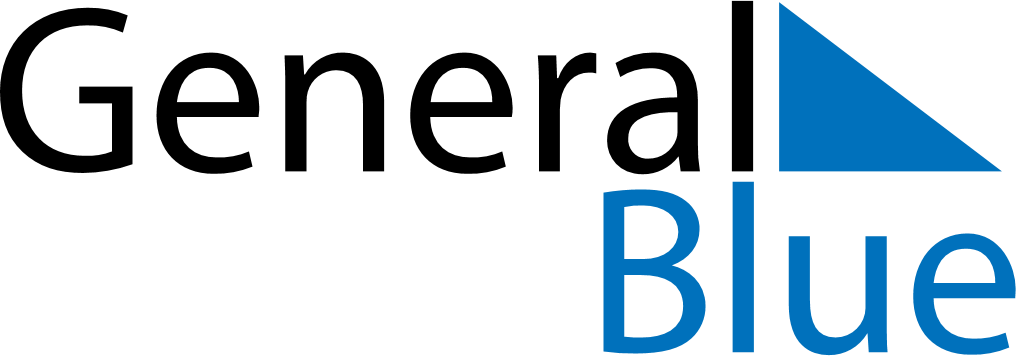 November 2024November 2024November 2024November 2024November 2024November 2024Dobre Miasto, Warmia-Masuria, PolandDobre Miasto, Warmia-Masuria, PolandDobre Miasto, Warmia-Masuria, PolandDobre Miasto, Warmia-Masuria, PolandDobre Miasto, Warmia-Masuria, PolandDobre Miasto, Warmia-Masuria, PolandSunday Monday Tuesday Wednesday Thursday Friday Saturday 1 2 Sunrise: 6:39 AM Sunset: 4:04 PM Daylight: 9 hours and 25 minutes. Sunrise: 6:41 AM Sunset: 4:02 PM Daylight: 9 hours and 21 minutes. 3 4 5 6 7 8 9 Sunrise: 6:43 AM Sunset: 4:00 PM Daylight: 9 hours and 17 minutes. Sunrise: 6:45 AM Sunset: 3:58 PM Daylight: 9 hours and 13 minutes. Sunrise: 6:46 AM Sunset: 3:56 PM Daylight: 9 hours and 9 minutes. Sunrise: 6:48 AM Sunset: 3:55 PM Daylight: 9 hours and 6 minutes. Sunrise: 6:50 AM Sunset: 3:53 PM Daylight: 9 hours and 2 minutes. Sunrise: 6:52 AM Sunset: 3:51 PM Daylight: 8 hours and 58 minutes. Sunrise: 6:54 AM Sunset: 3:49 PM Daylight: 8 hours and 54 minutes. 10 11 12 13 14 15 16 Sunrise: 6:56 AM Sunset: 3:47 PM Daylight: 8 hours and 51 minutes. Sunrise: 6:58 AM Sunset: 3:46 PM Daylight: 8 hours and 47 minutes. Sunrise: 7:00 AM Sunset: 3:44 PM Daylight: 8 hours and 43 minutes. Sunrise: 7:02 AM Sunset: 3:42 PM Daylight: 8 hours and 40 minutes. Sunrise: 7:04 AM Sunset: 3:41 PM Daylight: 8 hours and 36 minutes. Sunrise: 7:06 AM Sunset: 3:39 PM Daylight: 8 hours and 33 minutes. Sunrise: 7:08 AM Sunset: 3:38 PM Daylight: 8 hours and 30 minutes. 17 18 19 20 21 22 23 Sunrise: 7:10 AM Sunset: 3:36 PM Daylight: 8 hours and 26 minutes. Sunrise: 7:11 AM Sunset: 3:35 PM Daylight: 8 hours and 23 minutes. Sunrise: 7:13 AM Sunset: 3:33 PM Daylight: 8 hours and 20 minutes. Sunrise: 7:15 AM Sunset: 3:32 PM Daylight: 8 hours and 16 minutes. Sunrise: 7:17 AM Sunset: 3:31 PM Daylight: 8 hours and 13 minutes. Sunrise: 7:19 AM Sunset: 3:29 PM Daylight: 8 hours and 10 minutes. Sunrise: 7:20 AM Sunset: 3:28 PM Daylight: 8 hours and 7 minutes. 24 25 26 27 28 29 30 Sunrise: 7:22 AM Sunset: 3:27 PM Daylight: 8 hours and 4 minutes. Sunrise: 7:24 AM Sunset: 3:26 PM Daylight: 8 hours and 2 minutes. Sunrise: 7:26 AM Sunset: 3:25 PM Daylight: 7 hours and 59 minutes. Sunrise: 7:27 AM Sunset: 3:24 PM Daylight: 7 hours and 56 minutes. Sunrise: 7:29 AM Sunset: 3:23 PM Daylight: 7 hours and 54 minutes. Sunrise: 7:30 AM Sunset: 3:22 PM Daylight: 7 hours and 51 minutes. Sunrise: 7:32 AM Sunset: 3:21 PM Daylight: 7 hours and 49 minutes. 